УТВЕРЖДАЮ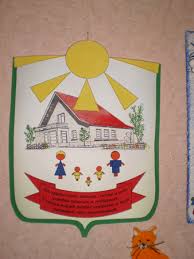 Заведующая МБДОУ детского сада № 7 г. Пенза______________ В.А. ЯнковаПоложение о смотре-конкурсе совместного творчества детей и родителей«Герб моей семьи»Общие положения.Дошкольный возраст – важнейший период становления личности, когда закладываются предпосылки гражданских качеств, развиваются представления детей о человеке, обществе и культуре. Конкурс «Герб моей семьи» направлен на повышение роли семьи в духовно-нравственном воспитании детей, привитие чувства патриотизма через понимание ребенком значения семьи на основе совместных творческих исследований и создания семейной символики.Цели и задачи.Цель: формирование ценностного отношения к семейным традициям, воспитание чувства уважения и любви к своей семье.Задачи:1. Содействие укреплению связей ДОУ и семьи.Расширение представлений о внутрисемейных традициях.Активизация творческих возможностей семей воспитанников ДОУ.Организация конкурса.Подготовку, организацию и общее руководство конкурсом осуществляет организационный комитет в составе: (представители администрации детского сада, педагогического коллектива).Состав жюри: Янкова В.А. – заведующая, Стельмух Н.В. – заместитель заведующей по ВМР,                         Шалдыбина О.В. – инструктор по физической культуре.Сроки проведения конкурса.     Конкурс проводится 12.09. по 26.09.16г.Участники конкурса. Участниками конкурса являются  воспитанники ДОУ и их родители.Порядок проведения смотра-конкурса.I этап - заочный (12.09.16 по 26.09.16.)Цель: информировать родителей воспитанников о конкурсе «Герб моей семьи», условиях его проведения и основных требованиях к представлению итоговых материалов; оформление герба семьи родителями и детьми.Требования к оформлению работ: герб может быть выполнен на плотной бумаге в технике рисунка, аппликации, с использованием нетрадиционных техник, а также современных ИК-технологий. Формат работы – А4 (альбомный лист). На работе отразить описание герба семьи, девиз. На 2 этап отбираются по 3 лучших работы от группы.II этап  - очный (29.09.16)Цель: оценивание жюри предоставленных на конкурс семейных гербов.Выставка работ, вышедших в очный этап конкурса, в музыкальном зале детского сада. По итогам Конкурса определяются победители и призеры (1-е, 2-е, 3-е место, которые награждаются Дипломами). Награждение пройдет на празднике Осени, который запланирован на октябрь 2016г.Критерии оценки:эстетичность оформления творческой работы;оригинальность, использование нетрадиционных технологий;степень участия детей в создании герба;наличие сопроводительного текста (девиз, описание герба и т. д.).